Departamento de Lenguaje y Comunicación                                                                 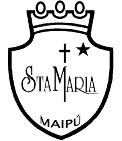 5tos básicosGUÍA 14: REDACTANDO Y REVISANDO UN ARTÍCULO INFORMATIVONOMBRE………………………………………………………………CURSO………………..FECHA………Objetivo: Redactar y revisar un artículo informativoAntes de comenzar: Contesta las siguientes preguntas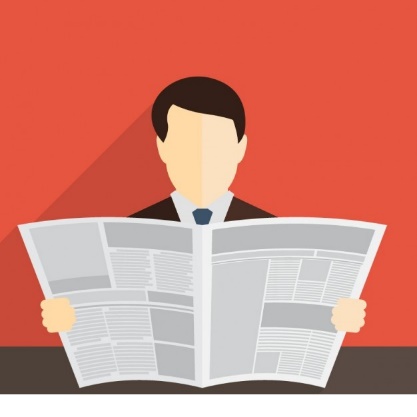 ¿Cuál es la finalidad del artículo informativo? ¿Cuáles son sus partes?El artículo informativo tiene como finalidad entregar información sobre un tema a través de la descripción y explicación. Sus partes más importantes son: introducción desarrollo y conclusión.¿Cómo debe ser un buen título? ¿Qué características debe tener?  Un buen título debe llamar la atención y ser breve, por lo tanto, sus características son las mismas: breve, expone el tema en palabras simples y de fácil comprensión y llama la atención del lector.¿Cómo debe ser un buen desarrollo? ¿Qué características debe tener?Un buen desarrollo debe estar organizado en párrafos, en los cuales, cada uno debe tener una idea principal, explicaciones, descripciones, etc.Hora de redactar: A partir de lo aprendido hasta el momento y de las actividades desarrolladas, es tu turno de escribir un artículo informativo. Para esto recuerda escoger un tema y desarrollar una investigación al respecto.El tema que escogí es:__________________________porque:________________________________________________Organiza tus ideas en el siguiente mapa conceptual:Organiza las ideas más importantes del desarrollo: Resume lo más importante en la conclusión:Una vez hemos terminado de organizar nuestras ideas en ese esquema (borrador), pasa en limpio tu trabajo:________________________________________________________________(Título)________________________________________________________________________________________________________________________________________________________________________________________________________________________________________________________________________________________________________________________________________________________________________________________________________________________________________________________________________________________________________________________________________________________________________________________________________________________________________________________________________________________________________________________________________________________________________________________________________________________________________________________________________________________________________________________________________________________________________________________________________________________________________________________________________________________________________________________________________________________________________________________________________________________Pauta de autocorrección:Revisa tu trabajo según cada criterio de evaluación y coloca tu puntuación.Puntaje total : 	/ 28 máximo puntosAntes de comenzar recuerda: El desarrollo de las guías de autoaprendizaje puedes imprimirlas y archivarlas en una carpeta por asignatura o puedes solo guardarlas digitalmente y responderlas en tu cuaderno (escribiendo sólo las respuestas, debidamente especificadas, N° de guía, fecha y número de respuesta)Correo de consultas:consultas.lenguaje.5@gmail.comLink del vídeo explicativo: https://youtu.be/UnZ_jS3HyiwCriterio de evaluaciónExcelente4 puntosBueno3puntosRegular2puntosInsuficiente1 punto1.Propósito comunicativo :El propósito del texto es informar (exponer, describir o explicar un tema) y este se distingue con claridad.Organización textual:2. Introducción :Presenta del tema y contextualizaciónOrganización textual:3. DESARROLLO: El tema se desarrolla acabadamente mediante descripciones, explicaciones o ejemplificaciones que incluyen información relevante para profundizar el tema, utilizando al menos 3 párrafos.Organización textual:4. Conclusión :Breve síntesis de las ideas desarrolladas5. Coherencia: el texto se comprende con facilidad, sin repeticiones de ideas o palabras y las ideas están enfocadas enel tema desarrollado .6. Utilice conectores adecuadamente para organizar el texto.7. Título: el texto cuenta con un título relacionado con el tema ola trama que aborda el texto.